Note:  The , as a fully-accredited public institution of higher education, must comply with general laws, regulations and principles of fairness, uniformity and accountability.  Exceptions to uniform application of general regulations are justified in extraordinary circumstances when necessary to prevent or remedy an unfair or unjust consequence.Briefly explain why you missed the 4 year deadline:(Attach additional sheets if necessary)EACH OF THE UNDERSIGNED, having carefully considered the facts stated above; the existence and intent of laws, regulations and policies; fairness to this student and other students; the consequences of grant or denial; and their professional and collegial responsibilities, DOES RECOMMEND AS FOLLOWS:RECOMMEND/DENY EXTENSION  GRANT/DENY EXTENSION 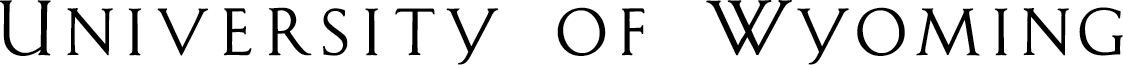 graduate studies petition to exceed 4 year time limitation – Preliminary ExaminationThis form must be typed or word processedREGULATION:  Completion of The Doctoral Degree Within Four Years After Passing the Preliminary  Examination Passing the preliminary examination had certified that the committee was satisfied with the course work competency of the student.  Therefore, the student was given FOUR  (4) years in which to complete the degree requirements.  As a result of not completing within that time period, the committee must recertify the course work competency of the student.This petition expires on the projected graduation date or in one year, whichever is first.Date Preliminary Examination passed:Date of projected graduation date:Your Name (print or typeW NumberYour SignatureDateMajor:DepartmentYesNoCommittee ChairDateYesNoDept. Head/Interdisc. Pgm Dir.DateYesNoCollege  DeanDateYesNoAssociate ProvostDateYesNoUniversity RegistrarDate